ФГБОУ ВО «Заполярный государственный университет им. Н.М. Федоровского» ректор ЗГУ                                                         ____________Е. В. Голубев Тест к вступительным испытаниям по физикеА1.   Скорость тела возросла  с 5 м/с  до 10 м/с за 5 секунд. Определите модуль ускорения тела.0,5 м/с2		2) 1 м/с2		3) 5 м/с2		4) 10 м/с2А2.  Определите, как изменится сила тяготения между двумя телами, если масса обоих тел увеличится в 4 раза.уменьшится в 4 раза		2) увеличится в 4 раза3)уменьшится в 16 раз		4)  увеличится в 16 разА3.  Шар  массой  2m,  движущийся со скоростью v,  абсолютно неупруго сталкивается с  неподвижным шаром массой  4m.  Определите скорость шаров после столкновения.v/4		2) v/2		3)v/3		4) 2vА4.  Определите жесткость пружины, которая под действием силы 30 Н  удлинилась на  1,5 см.1) 250 Н/м		2) 500 Н/м		3) 1000 Н/м		4)2000 Н/мА5.  Тело совершает гармонические колебания по закону x= 15,5∙cos10πt.Все величины указаны в СИ. Определите период  колебаний. 1) 0,2с         2) 0,4с         3) 1,5с         4) 2,5сА6.  Определите  абсолютную температуру тела, если по шкале Цельсия она равна 27  0С400 К		2) 300 К		3)  200 К		3) 127 КА7.   Определите  массу одной молекулы  гелия. Относительная молярная масса гелия  равна 4. Постоянная Авогадро NА=6·1023 моль-13,67  10–26 кг		2) 2.67  10–26кг		3)1.67  10–26 кг	4)0,67 10–26кгА8.  В цилиндрическом сосуде под поршнем  находится идеальный газ, давление которого 3·105 Па. Как надо изменить объем газа, не меняя его температуры, чтобы давление увеличилось до 9·105 Па?увеличить в 2 раза		2) увеличить в 3 раза		3) уменьшить в 2 раза		4)уменьшить в 3 разаА9.  В каком процессе  работа газа  равна нулю?1)  адиабатном2) изохорном3)изобарном4) изотермическом А10.  Температура холодильника  идеального теплового двигателя равна  200 К, а температура нагревателя 400 К. Определите КПД этого двигателя.1)1/2		2)1/3		3) 2/3		4) 3/4А11.  Модуль силы взаимодействия двух точечных зарядов в вакууме	равен 100 мкН. Определите силу взаимодействия этих зарядов, если, не меняя их местоположения, каждый из зарядов увеличить в 3 раза400 мкН		2) 600 мкН		3) 800 мкН		4)900мкНА12.  Пять  одинаковых резисторов по 10 Омсоединили последовательно. Определите общее сопротивление этого участка цепи.1)50 Ом		2)40 Ом		3)10 Ом		4) 5 ОмА13.  Найдите силу тока в замкнутой цепи, содержащей источник тока с ЭДС 20 В и внутренним сопротивлением 1Ом, а такжевнешнее сопротивление 9Ом.1 А		2) 2 А		3) 3 А		4) 4 АА14.  Какой заряд пройдет через поперечное сечение проводника в течение 120с,если сила тока в проводнике 0,6 А46 Кл		2) 68 Кл		3)72 Кл		4) 78 КлА15.  Магнитный поток  сквозь  площадку,  охваченную  контуром,площадью 90 см2, равен 0,27 мВб. Чему равносреднее значение индукция магнитного поля внутри контура?1)  0,1 Тл		2)0,03 Тл		3) 0,5 Тл		4) 2 Тл	А16.  По какой траектории будет двигаться заряженная частица в однородном магнитном поле, если угол между направлением её скорости и вектором магнитной индукции равен 900?1)окружность		2) парабола		3)спираль		4) прямаяА17.  Оптическая сила линзы равна 5дптр. Найдите её фокусное расстояние.5см		2)20 см		3)  25 см		4)  35смА18.  Какое из перечисленных ниже оптических  явлений не может быть объяснено волновой теорией света?дисперсия света   2) интерференция света  3)фотоэффект 4) дифракция светаА19.  Период полураспада радиоактивного вещества равен 4 часа. Сколько процентов исходного вещества останется через 12 часов?1)  87,5%		2)75,5%		3) 50,4%		4)27%А20.  На какую стационарную орбиту переходит электрон в атоме водорода при испускании ультрафиолетовых лучей ?1)на первую	2) на вторую 	3) на третью	4) на четвертуюС1.  Начальная скорость движения тела равна 5 м/с. Сколько потребуется времени, чтобы увеличить его скорость в 3 раза при равноускоренном движении по прямой в одном направлении на пути в 20 м?Ответ. С2.  В гладкий высокий стакан радиусом 4 см поставили однородную тонкую палочку длиной 10 см и массой 0,9 г, после чего в стакан налили до высоты h = 4 см жидкость, плотность которой составляет 0,75 плотности материала палочки. Найдите модуль силы F,с которой верхний конец палочки давит на стенку стакана. Сделайте рисунок с указанием сил, действующих на палочку.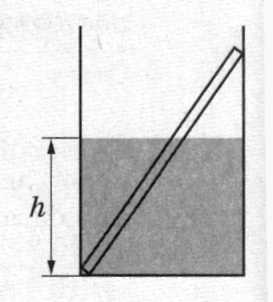 Ответ. F = С3.  Со дна озера, имеющего глубину H = 25 м, медленно поднимается пузырёк воздуха. Определите объём пузырька V1у дна озера, если на расстоянии h = 5 м от поверхности воды пузырёк имел объём V2 = 7 мм3. Давление воздуха на уровне поверхности воды равно нормальному атмосферному давлению. Силу поверхностного натяжения не учитывать, температуры воды и воздуха в пузырьке считать постоянными.Ответ. V1 =.С4.  Маленький шарик массой т с зарядом q = 5 нКл, подвешенный  к потолку на лёгкой шёлковой нитке длиной l = 0,8 м, находится в горизонтальном однородном электростатическом поле с модулем напряжённости поля Е = 6∙105 В/м (см. рисунок). Шарик отпускают с нулевой начальной скоростью из положения, в котором нить вертикальна. В момент, когда нить образует с вертикалью угол α = 30°, модуль скорости шарика v = 0,9 м/с. Чему равна масса m шарика?Сопротивлением воздуха пренебречь.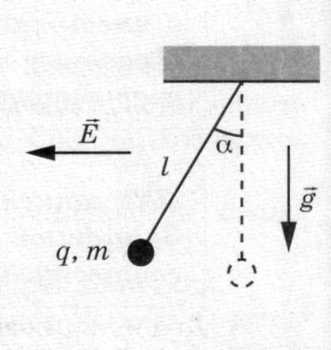 Ответ. С5.  При увеличении в 2 раза энергии фотонов, падающих на металл, кинетическая энергия выбиваемых электронов увеличилась в 3 раза.  Определите работу выхода электрона из металла (в эВ), если первоначальная энергия фотона составляла 5 эВ.  Ответ. 